19.01.2021r. wtorekTemat: Wypowiadanie się na temat wspólnych zabaw na podstawie fragmentu książki M. Jaworczakowej „Oto jest Kasia”.Dzień dobry!Dzisiaj proszę żebyście zapoznali się z poniższym tekstem i wykonali karty pracy. Pozdrawiam Was serdecznie!!!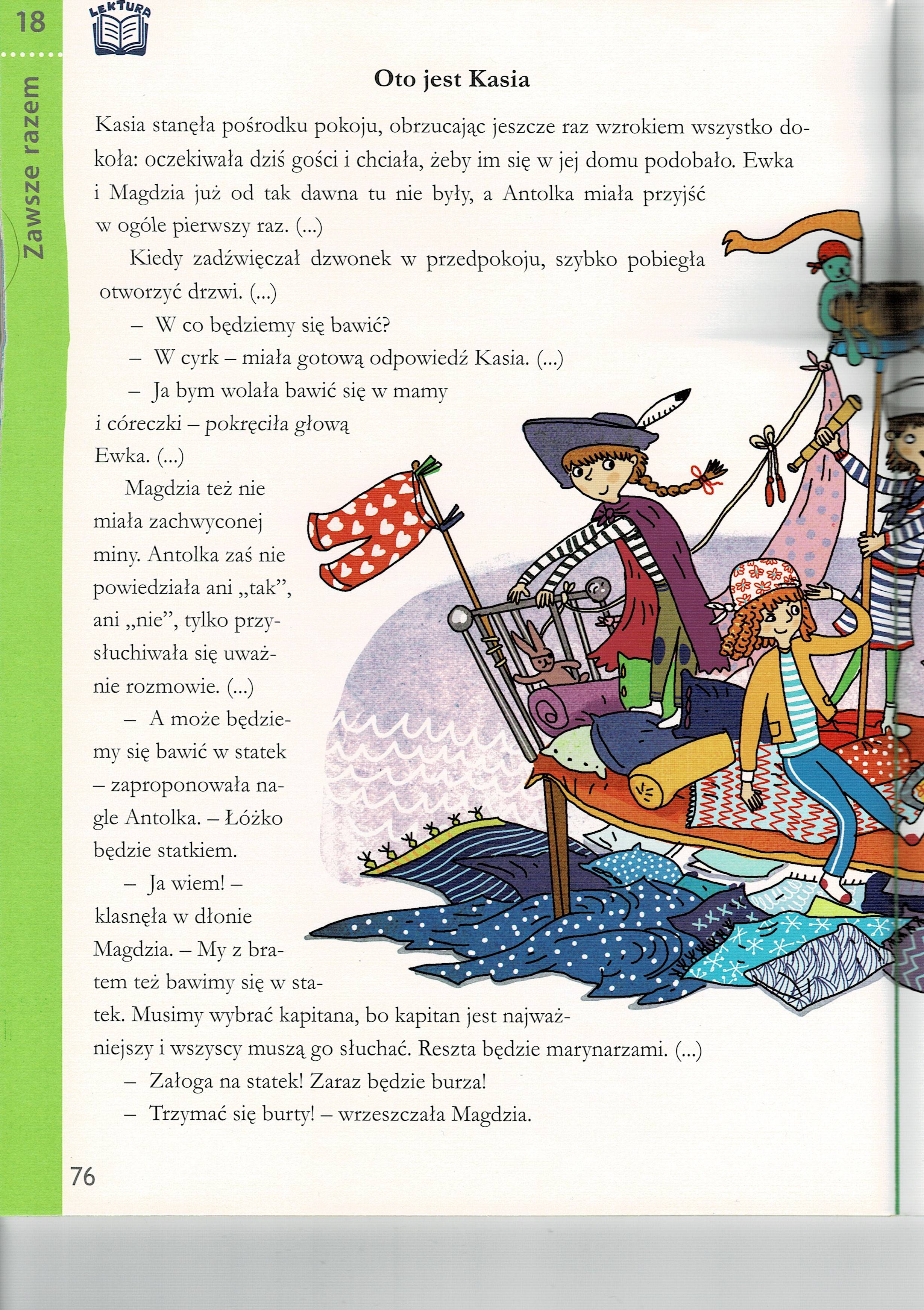 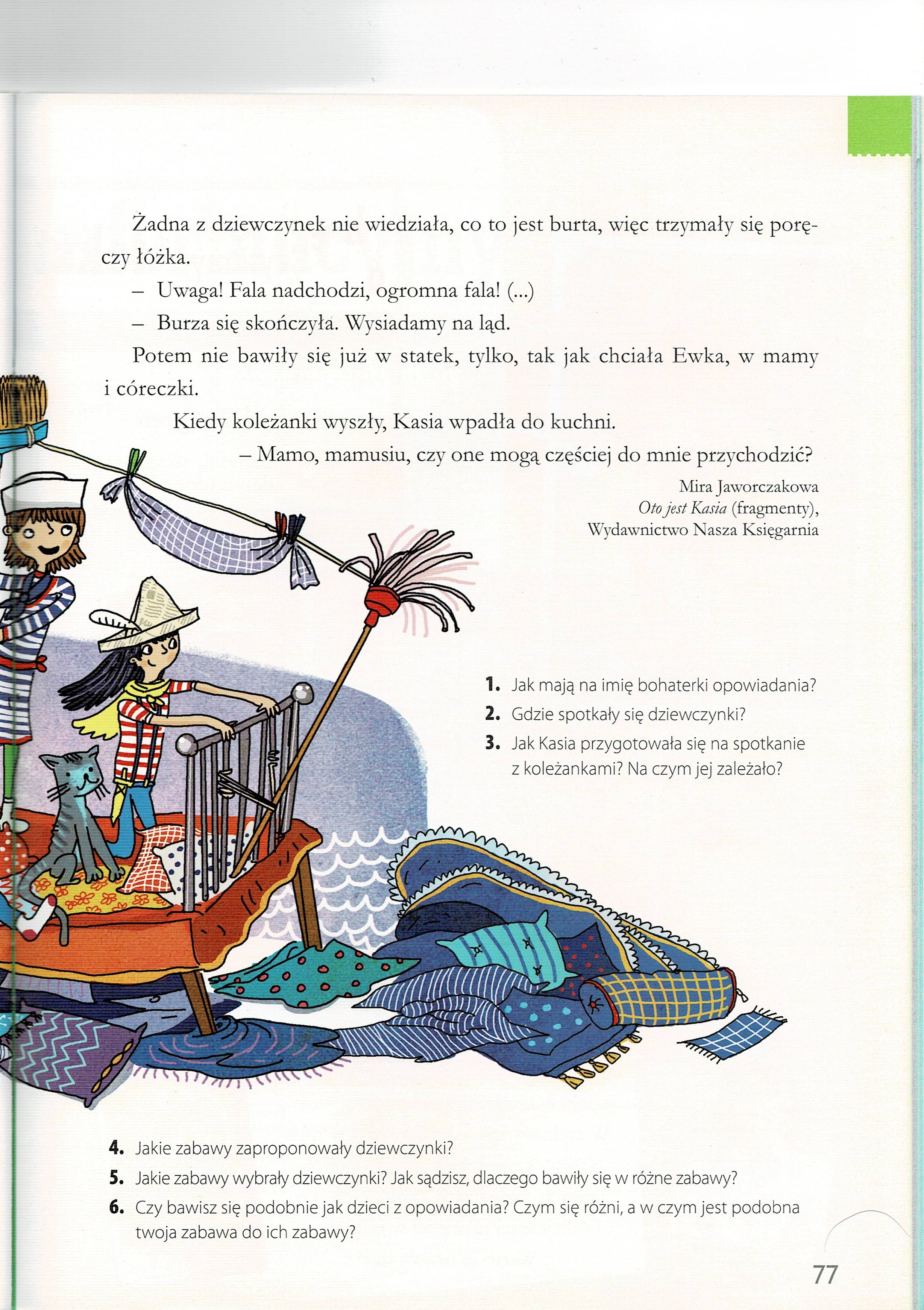 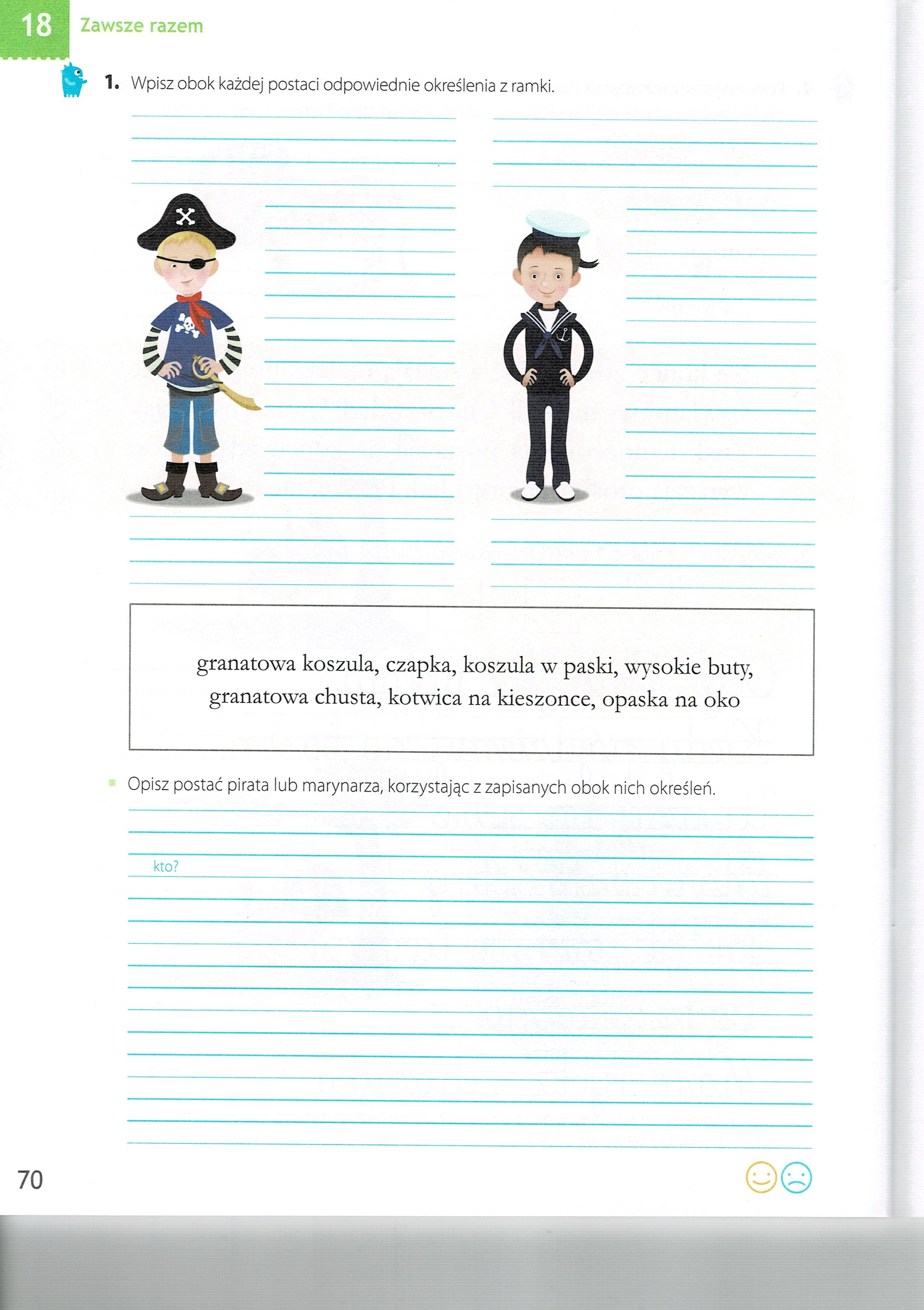 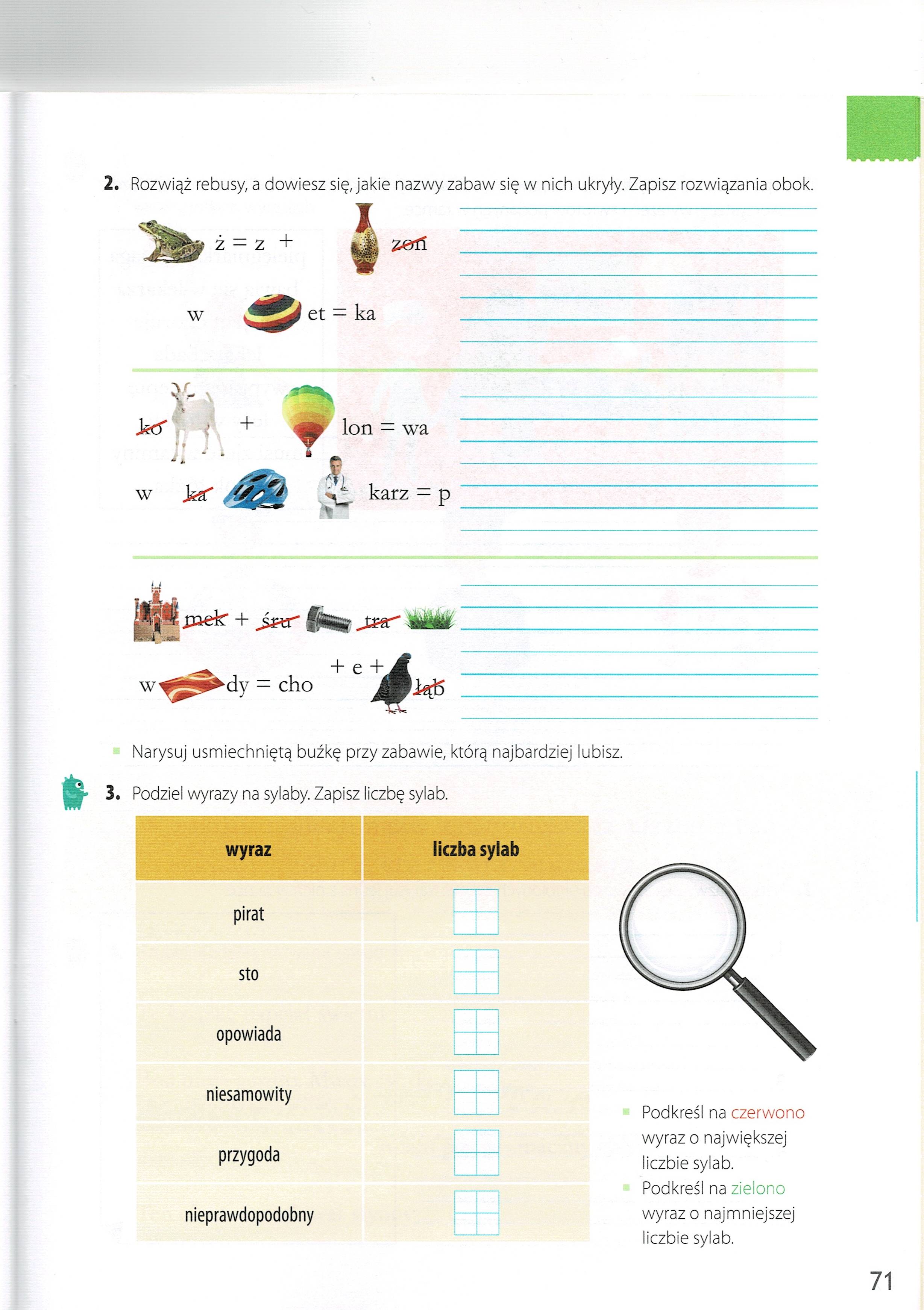 Dziękuję za pracę  !!!